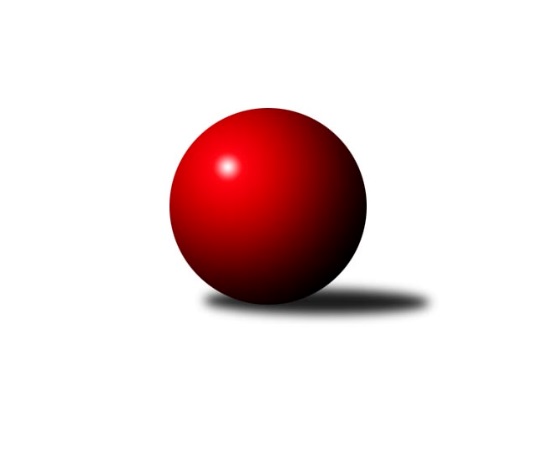 Č.1Ročník 2023/2024	5.10.2023Nejlepšího výkonu v tomto kole: 1524 dosáhlo družstvo: TJ Spartak Trhové Sviny EMeziokresní přebor ČB-ČK B 4 členné  2023/2024Výsledky 1. kolaSouhrnný přehled výsledků:TJ Spartak Trhové Sviny E	- Kuželky Borovany E	6:0	1524:1307	7.0:1.0	3.10.Kuželky Borovany D	- TJ Nová Ves B	4:2	1458:1457	3.5:4.5	5.10.Tabulka družstev:	1.	TJ Spartak Trhové Sviny E	1	1	0	0	6.0 : 0.0 	7.0 : 1.0 	 1524	2	2.	Kuželky Borovany D	1	1	0	0	4.0 : 2.0 	3.5 : 4.5 	 1458	2	3.	TJ Nová Ves B	1	0	0	1	2.0 : 4.0 	4.5 : 3.5 	 1457	0	4.	Kuželky Borovany E	1	0	0	1	0.0 : 6.0 	1.0 : 7.0 	 1307	0Podrobné výsledky kola:	 TJ Spartak Trhové Sviny E	1524	6:0	1307	Kuželky Borovany E	Jiří Švepeš	 	 203 	 209 		412 	 2:0 	 321 	 	157 	 164		Iva Soukupová	Vlastimil Kříha	 	 198 	 184 		382 	 1:1 	 341 	 	149 	 192		František Stodolovský	Bohuslav Švepeš	 	 175 	 172 		347 	 2:0 	 322 	 	152 	 170		Josef Malík	Bohuslav Švepeš	 	 189 	 194 		383 	 2:0 	 323 	 	149 	 174		Milan Šimekrozhodčí: Josef SvobodaNejlepší výkon utkání: 412 - Jiří Švepeš	 Kuželky Borovany D	1458	4:2	1457	TJ Nová Ves B	Jiří Janoch	 	 198 	 180 		378 	 0.5:1.5 	 407 	 	198 	 209		Milan Churavý	Radek Soukup	 	 171 	 153 		324 	 0:2 	 375 	 	187 	 188		Zbyněk Ilčík	Petra Aldorfová	 	 188 	 186 		374 	 1:1 	 370 	 	178 	 192		Ladislav Staněk	Josef Špulka	 	 190 	 192 		382 	 2:0 	 305 	 	154 	 151		Vladimír Severinrozhodčí: Jiří MalovanýNejlepší výkon utkání: 407 - Milan ChuravýPořadí jednotlivců:	jméno hráče	družstvo	celkem	plné	dorážka	chyby	poměr kuž.	Maximum	1.	Jiří Švepeš 	TJ Spartak Trhové Sviny E	412.00	296.0	116.0	10.0	1/1	(412)	2.	Milan Churavý 	TJ Nová Ves B	407.00	272.0	135.0	13.0	1/1	(407)	3.	Bohuslav Švepeš 	TJ Spartak Trhové Sviny E	383.00	266.0	117.0	8.0	1/1	(383)	4.	Vlastimil Kříha 	TJ Spartak Trhové Sviny E	382.00	256.0	126.0	9.0	1/1	(382)	5.	Josef Špulka 	Kuželky Borovany D	382.00	292.0	90.0	13.0	1/1	(382)	6.	Jiří Janoch 	Kuželky Borovany D	378.00	284.0	94.0	12.0	1/1	(378)	7.	Zbyněk Ilčík 	TJ Nová Ves B	375.00	260.0	115.0	11.0	1/1	(375)	8.	Petra Aldorfová 	Kuželky Borovany D	374.00	267.0	107.0	10.0	1/1	(374)	9.	Ladislav Staněk 	TJ Nová Ves B	370.00	250.0	120.0	6.0	1/1	(370)	10.	Bohuslav Švepeš 	TJ Spartak Trhové Sviny E	347.00	262.0	85.0	14.0	1/1	(347)	11.	František Stodolovský 	Kuželky Borovany E	341.00	255.0	86.0	15.0	1/1	(341)	12.	Radek Soukup 	Kuželky Borovany D	324.00	229.0	95.0	16.0	1/1	(324)	13.	Milan Šimek 	Kuželky Borovany E	323.00	252.0	71.0	24.0	1/1	(323)	14.	Josef Malík 	Kuželky Borovany E	322.00	238.0	84.0	17.0	1/1	(322)	15.	Iva Soukupová 	Kuželky Borovany E	321.00	241.0	80.0	18.0	1/1	(321)	16.	Vladimír Severin 	TJ Nová Ves B	305.00	216.0	89.0	17.0	1/1	(305)Sportovně technické informace:Starty náhradníků:registrační číslo	jméno a příjmení 	datum startu 	družstvo	číslo startu
Hráči dopsaní na soupisku:registrační číslo	jméno a příjmení 	datum startu 	družstvo	Program dalšího kola:2. kolo9.10.2023	po	17:00	Kuželky Borovany E - TJ Nová Ves B	10.10.2023	út	17:00	TJ Spartak Trhové Sviny E - Kuželky Borovany D	Nejlepší šestka kola - absolutněNejlepší šestka kola - absolutněNejlepší šestka kola - absolutněNejlepší šestka kola - absolutněNejlepší šestka kola - dle průměru kuželenNejlepší šestka kola - dle průměru kuželenNejlepší šestka kola - dle průměru kuželenNejlepší šestka kola - dle průměru kuželenNejlepší šestka kola - dle průměru kuželenPočetJménoNázev týmuVýkonPočetJménoNázev týmuPrůměr (%)Výkon1xJiří ŠvepešSp. T.Sviny  E4121xMilan ChuravýNová Ves B115.414071xMilan ChuravýNová Ves B4071xJiří ŠvepešSp. T.Sviny  E114.394121xBohuslav ŠvepešSp. T.Sviny  E3831xJosef ŠpulkaBorovany D108.323821xVlastimil KříhaSp. T.Sviny  E3821xJiří JanochBorovany D107.193781xJosef ŠpulkaBorovany D3821xBohuslav ŠvepešSp. T.Sviny  E106.343831xJiří JanochBorovany D3781xZbyněk IlčíkNová Ves B106.33375